План-схема района расположения ОУ, 
пути движения транспортных средств и детей (учеников)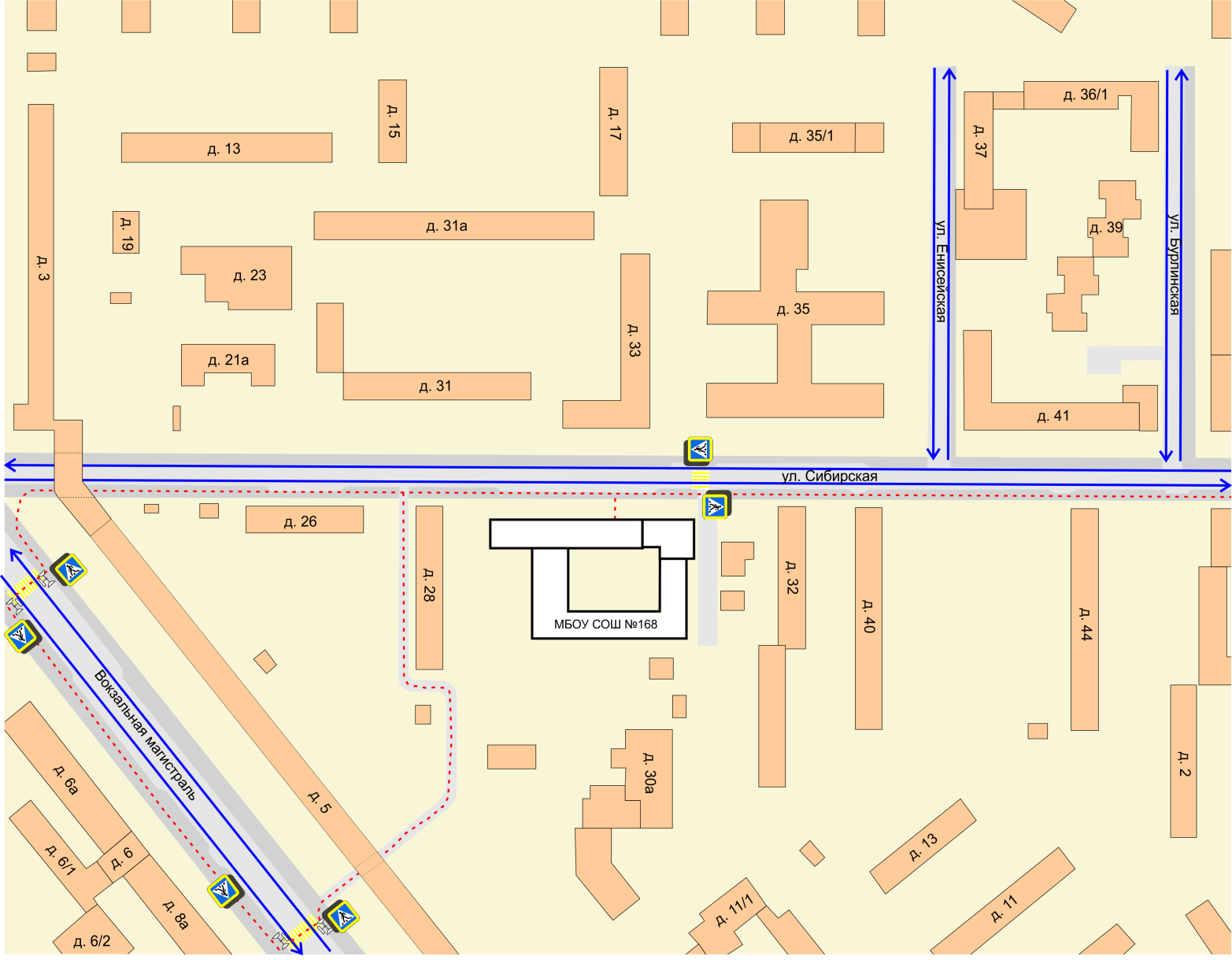 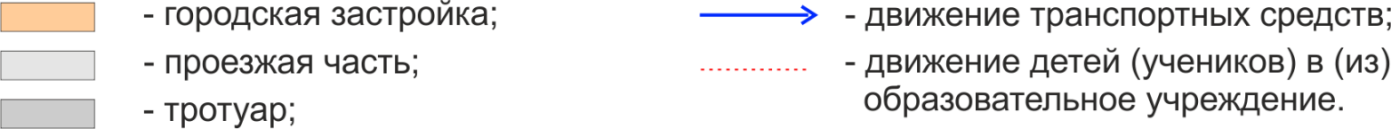 Маршруты движения организованных групп детей к ОУ к стадиону, 
парку или к спортивно-оздоровительному комплексу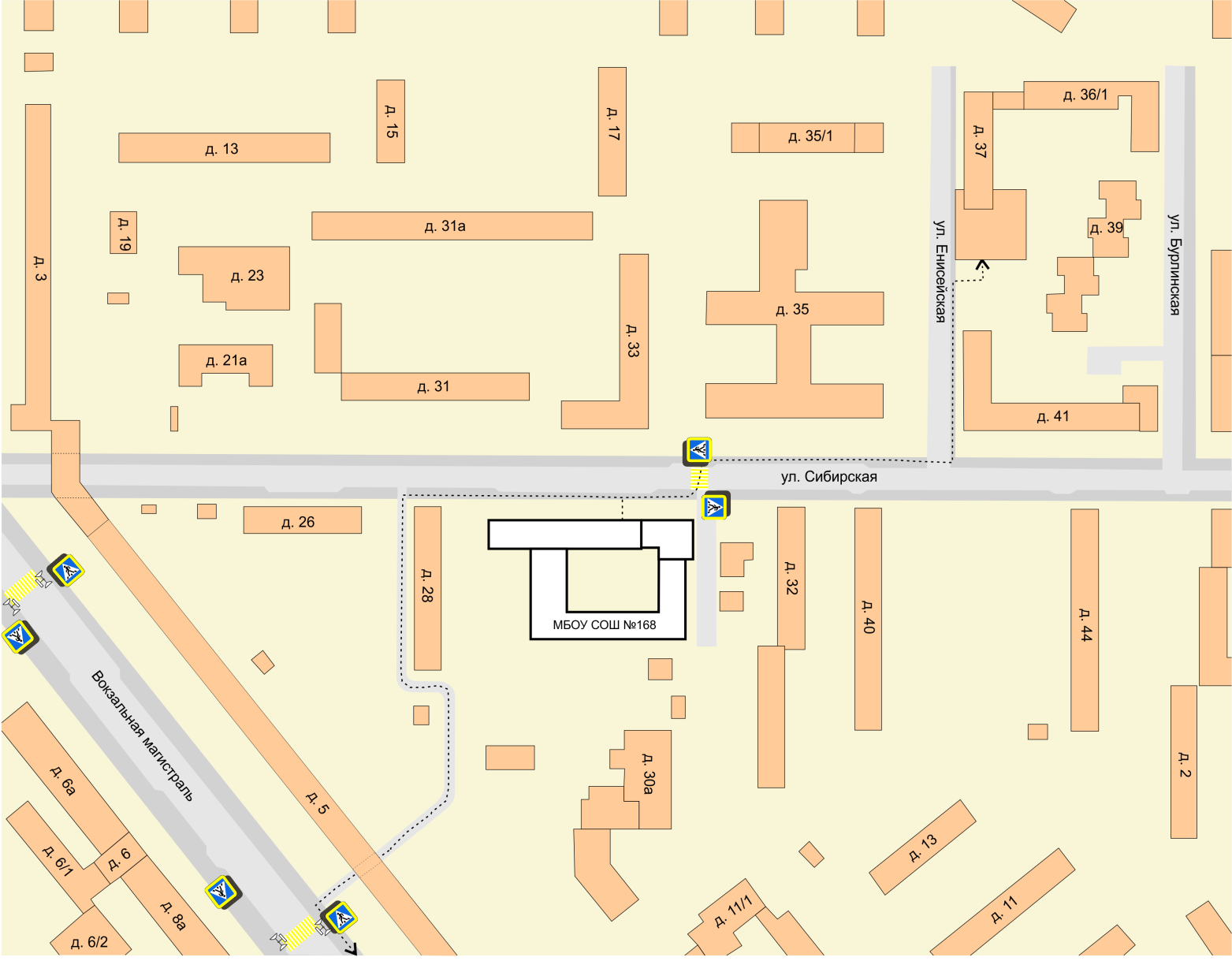 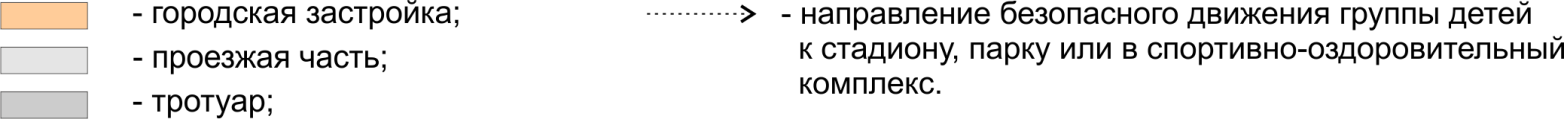 Схема организации дорожного движения в непосредственной близости от образовательного учреждения с размещением соответствующих технических средств, маршруты движения детей и расположение парковочных мест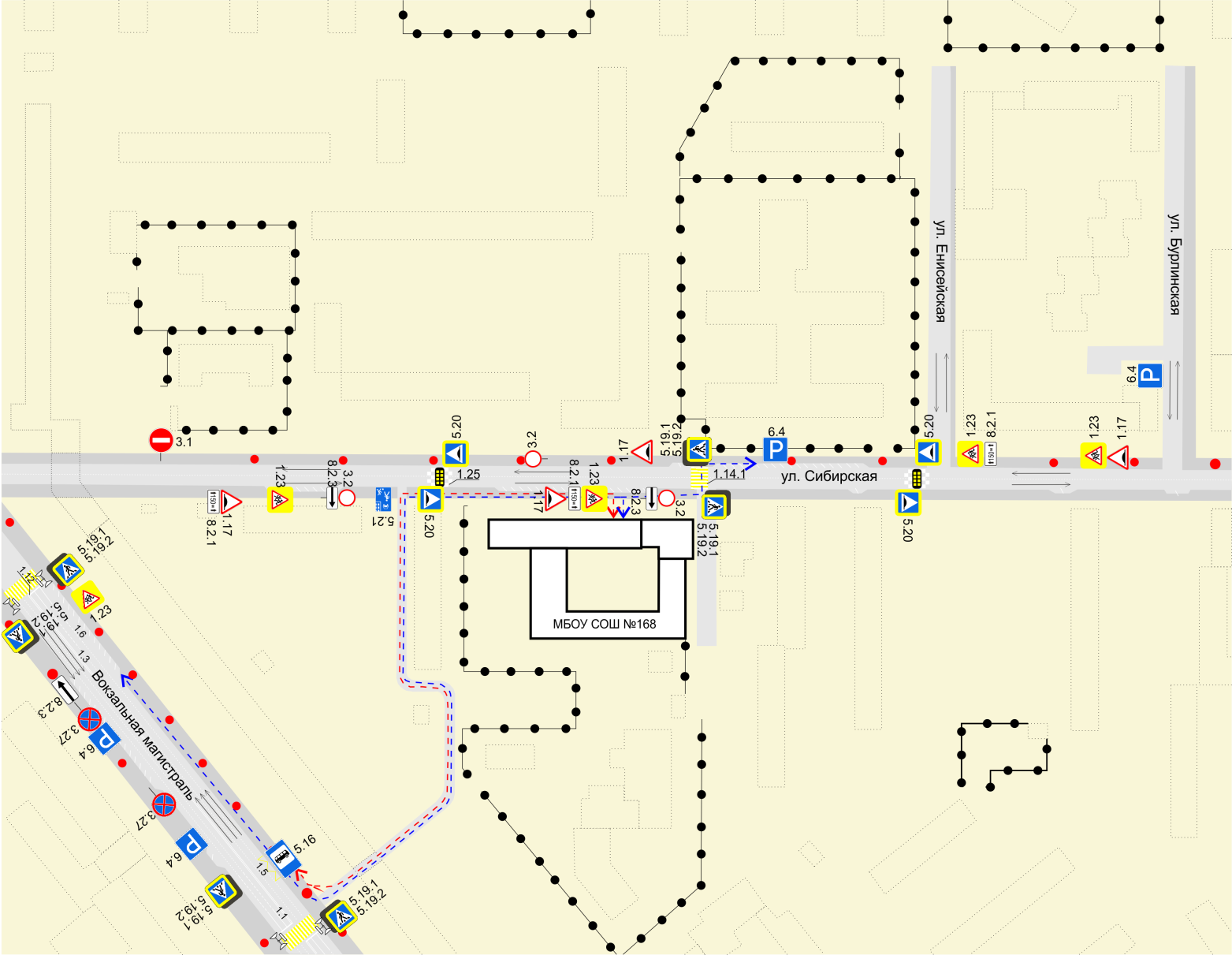 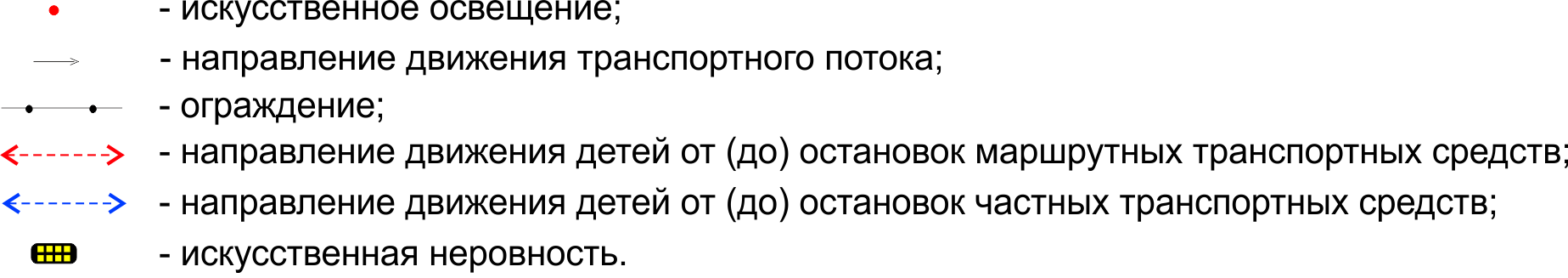 Схема планируемого улучшения организации дорожного движения в непосредственной близости от ОУ с размещением проектируемых технических средств, маршрутов движения детей и расположения парковочных мест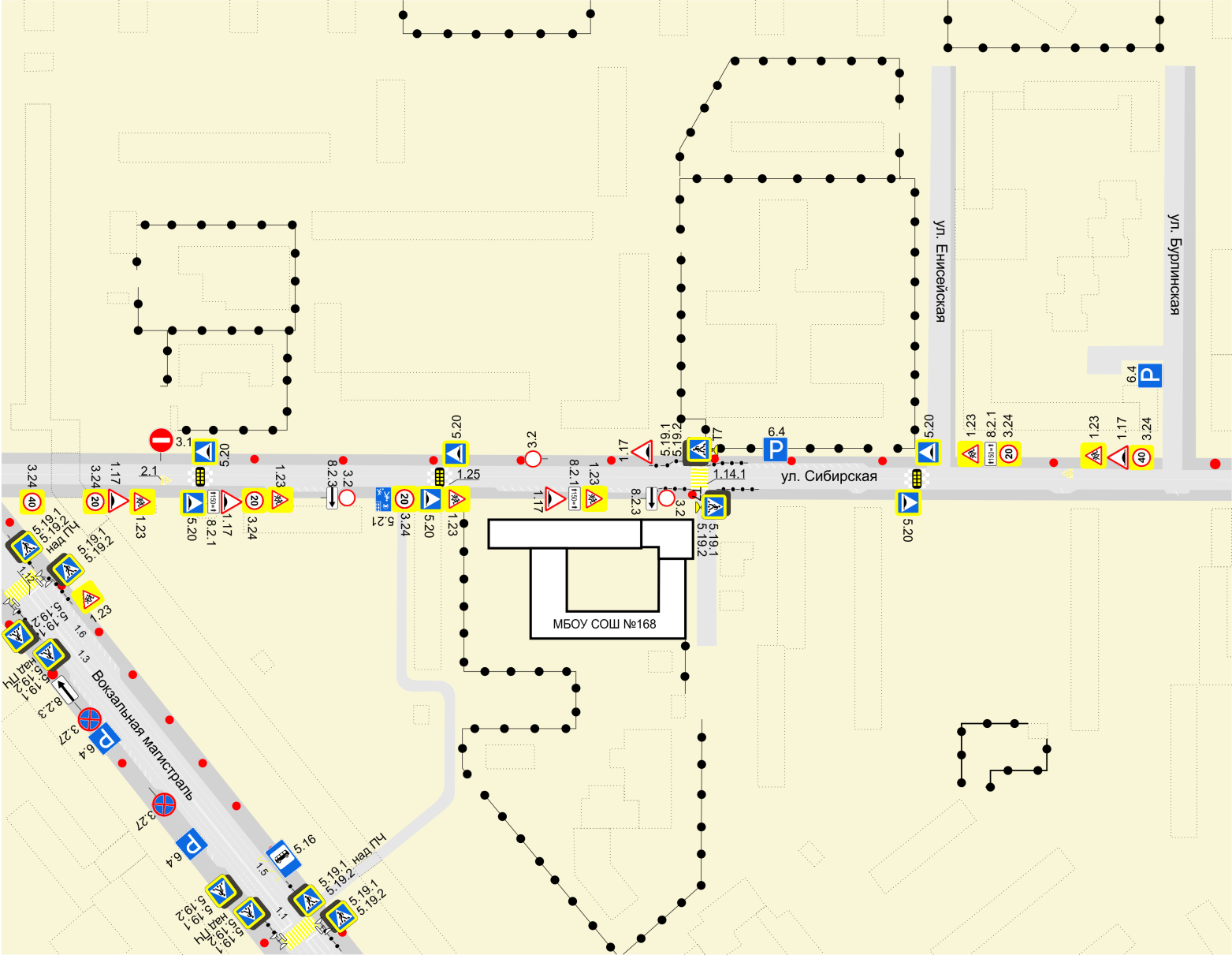 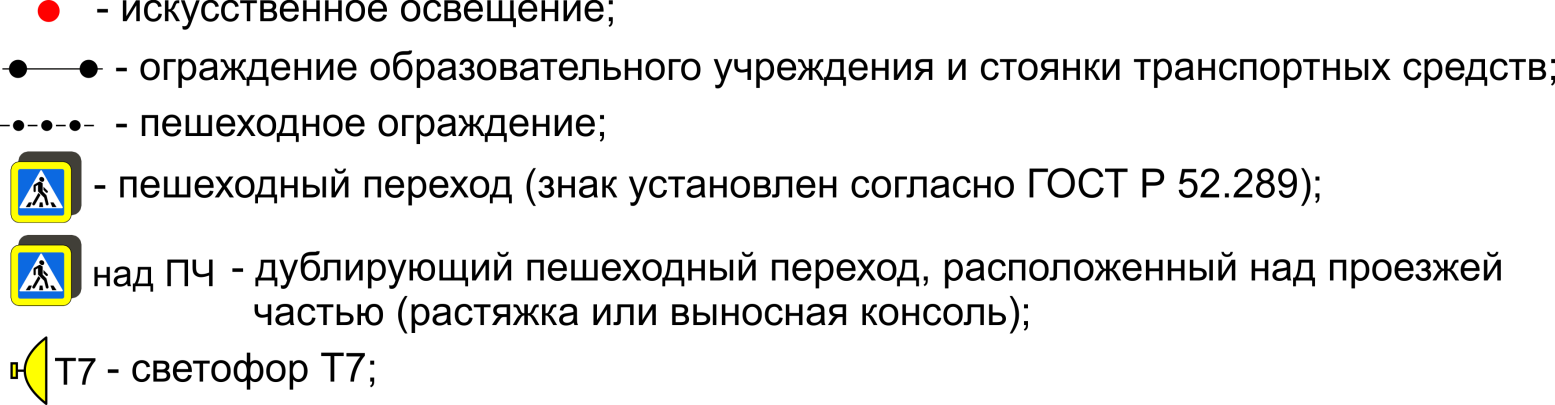 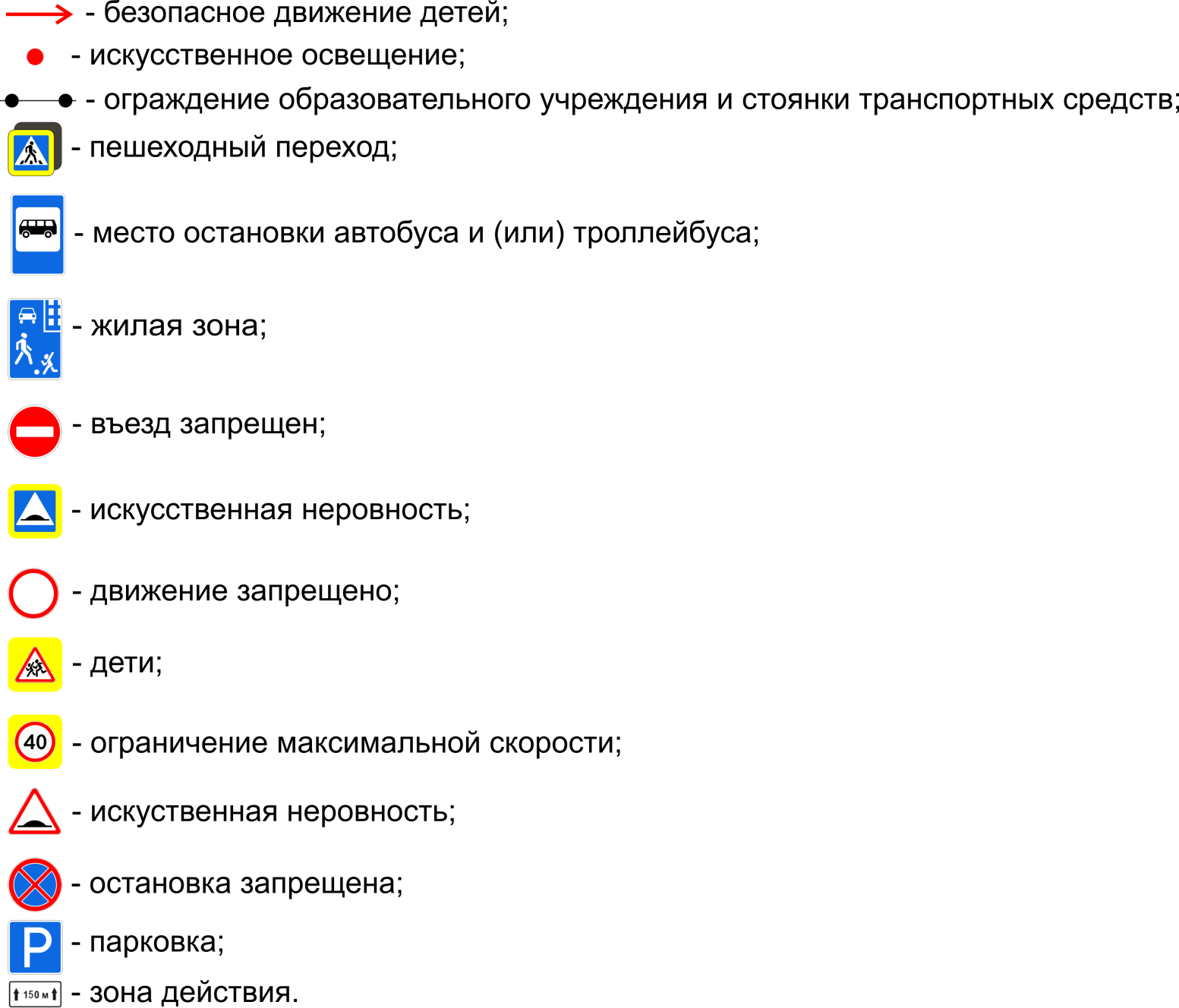 Пути движения транспортных средств к местам разгрузки/погрузки и рекомендуемые пути передвижения детей по территории образовательного учреждения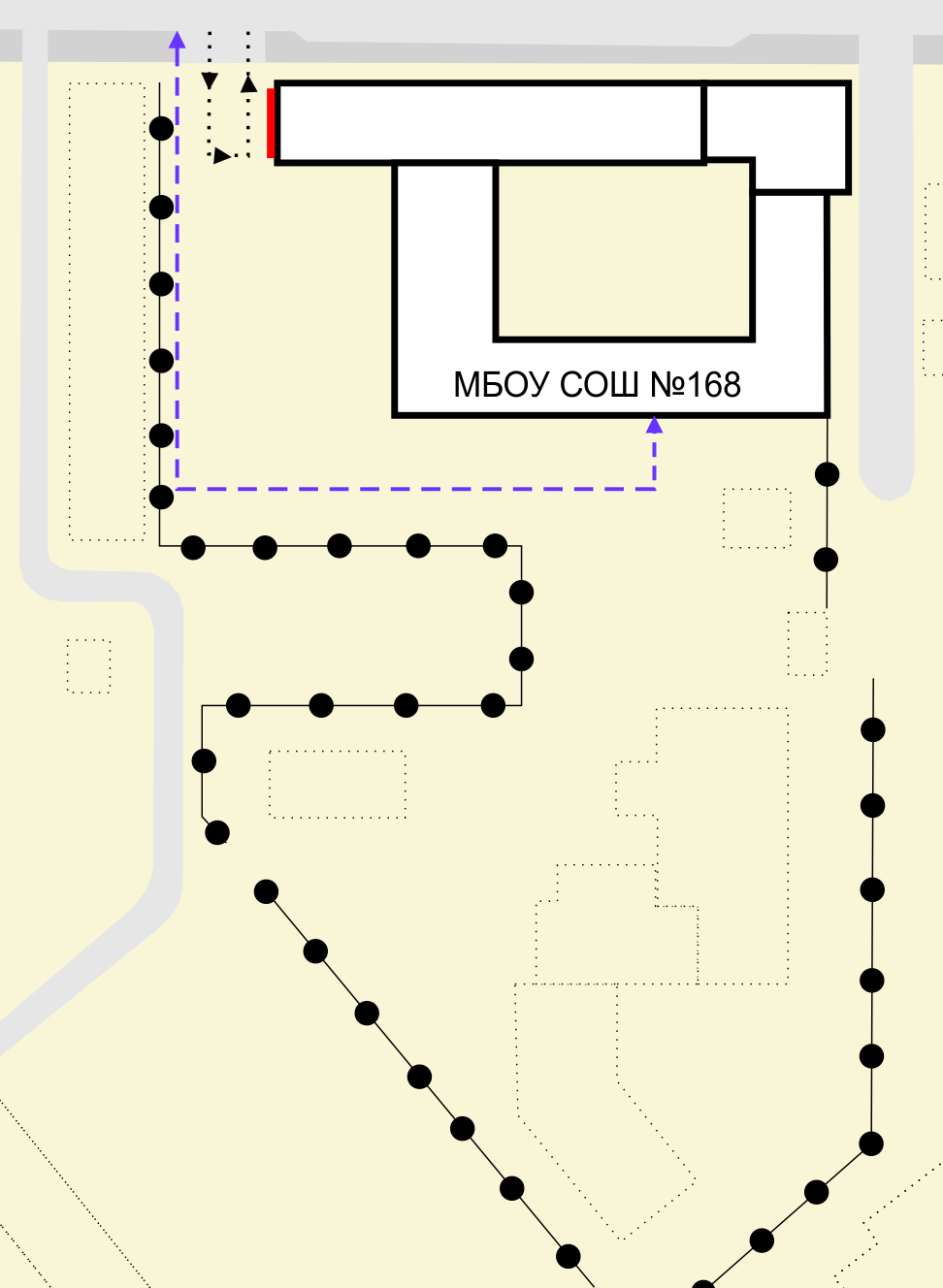 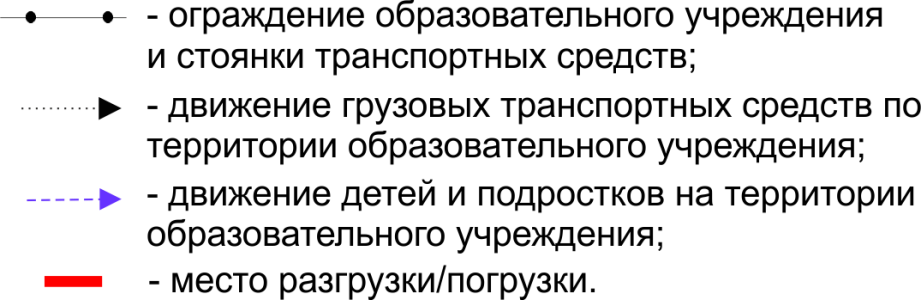 Безопасный маршрут движения детей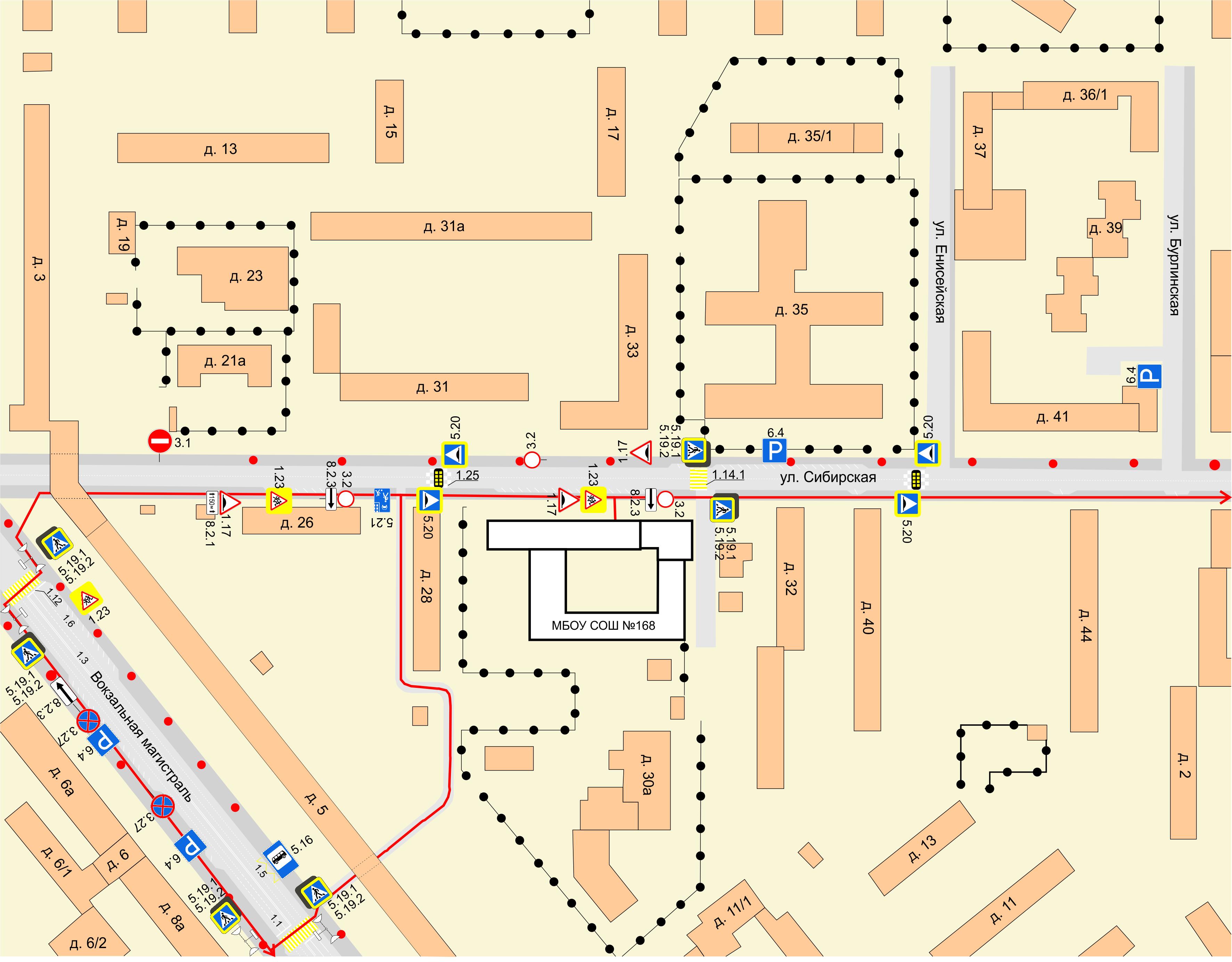 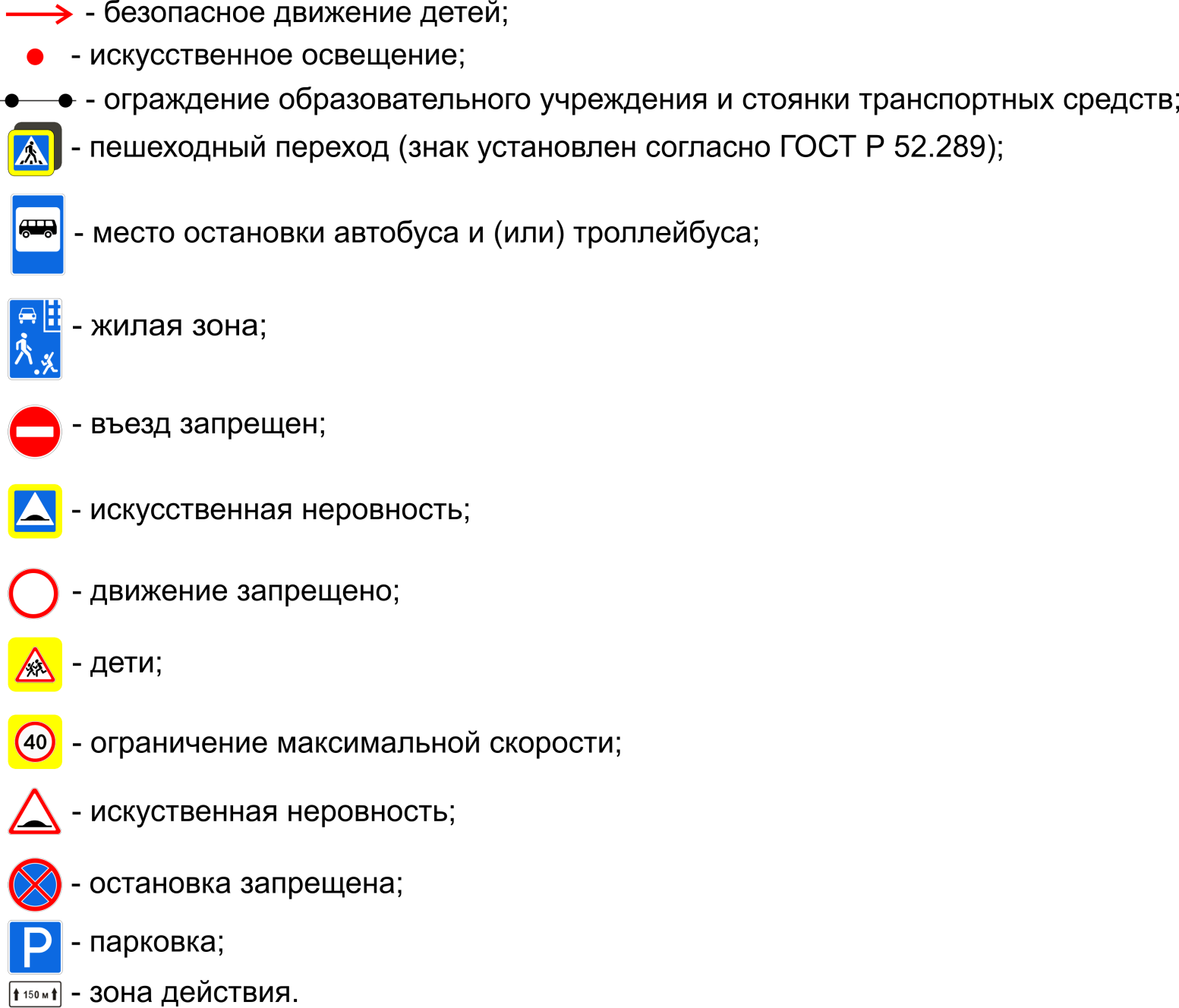 